Dom Pomocy Społecznej Syrena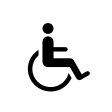 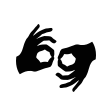 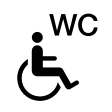 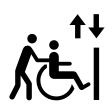 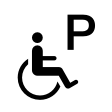 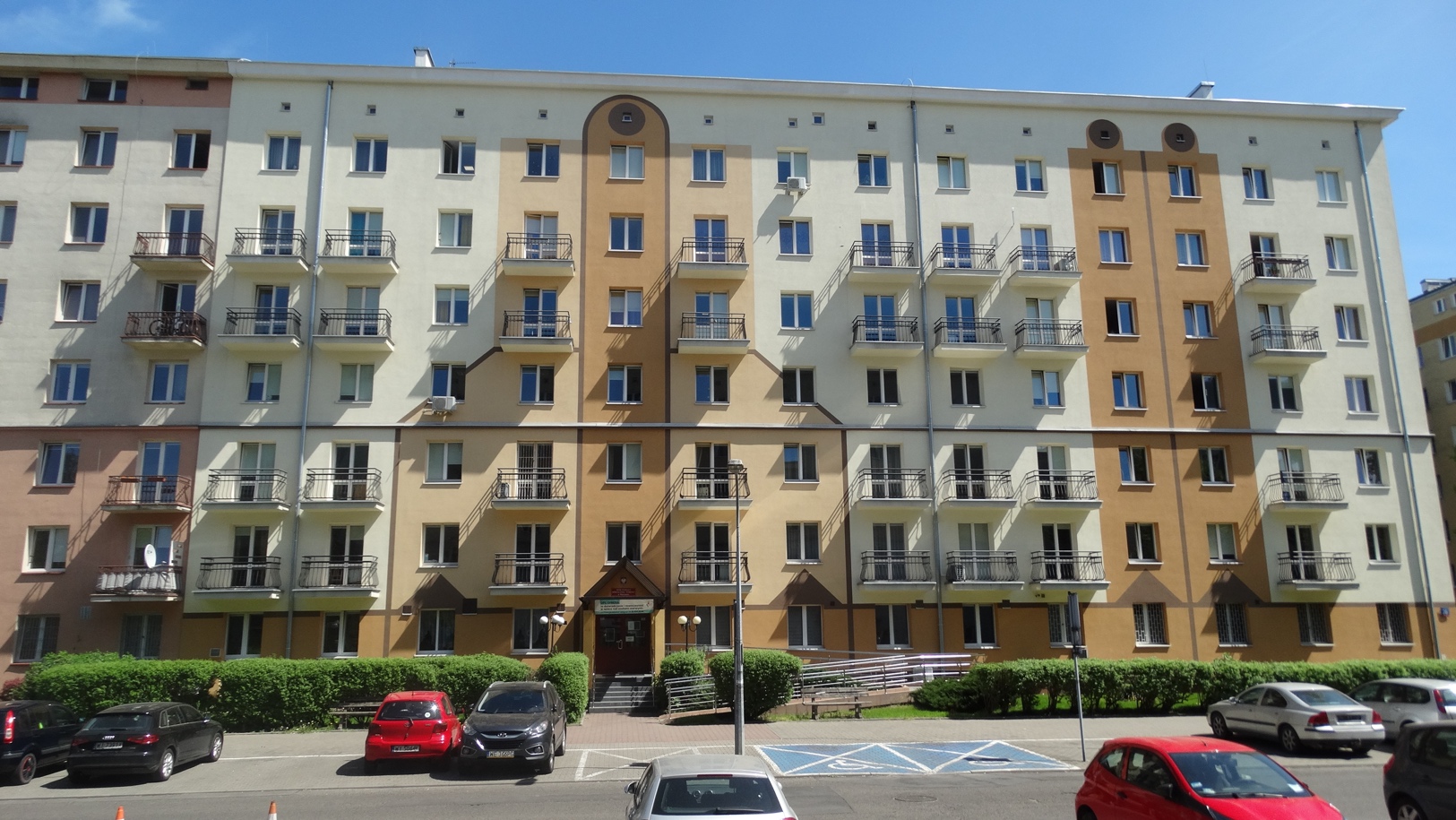 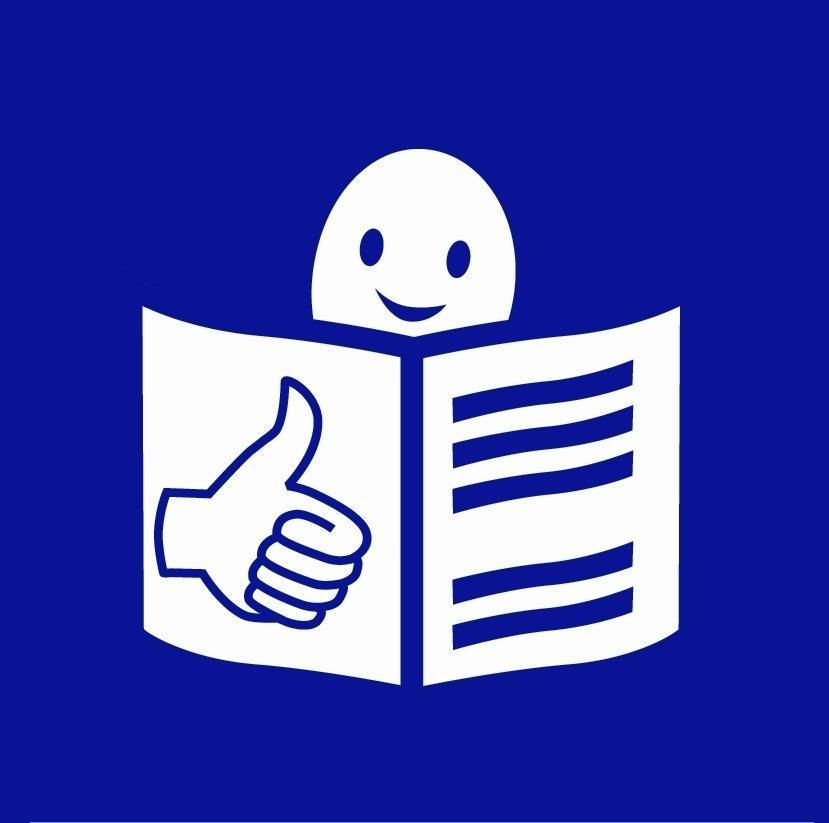 Tłumacz polskiego języka migowego jest obecny online na stronie internetowej.Na miejscu są dostępne udogodnienia dla osób z niepełnosprawnością intelektualną i problemami z czytaniem.Mieszkańcy posiadają klucze elektroniczne do pokojów formie opasek.
Te opaski mają też funkcję przywoływania pomocy i mają lokalizator.Czym jest Dom Pomocy Społecznej Syrena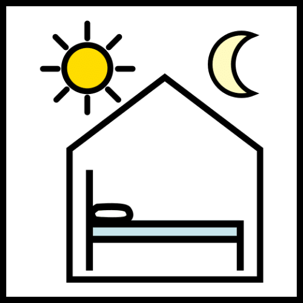 Dom Pomocy Społecznej Syrena to ośrodek całodobowej opieki, w którym mieszkają na stałe osoby starsze, samotne lub takie osoby, którym rodzina nie może pomagać.
W Domu Pomocy Społecznej Syrena znajduje się 145 miejsc dla takich osób.
Pokoje w Domu Pomocy Społecznej są bardzo dobrze wyposażone.Czym zajmuje się Dom Pomocy Społecznej Syrena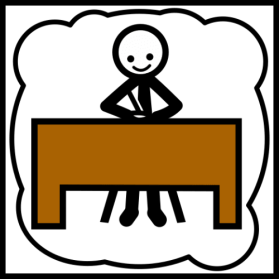 Nasi mieszkańcy mają opiekę przez całą dobę.Nasi mieszkańcy u nas śpią i mają zapewnione posiłki.
Jeżeli ktoś ma specjalną dietę, dostaje specjalne posiłki.Nasi mieszkańcy mają opiekę pielęgniarki i opiekuna.Naszym mieszkańcom pomaga fizjoterapeuta i rehabilitant.Naszym mieszkańcom pomaga psycholog.Do Domu Pomocy Społecznej przychodzi lekarz 2 razy w tygodniu.
Wtedy nasi mieszkańcy mogą się z nim skonsultować.Do Domu Pomocy Społecznej przychodzi lekarz psychiatra 1 raz w tygodniu.
Wtedy nasi mieszkańcy mogą się z nim skonsultować.Naszym mieszkańcom pomaga pracownik socjalny, na przykład w sprawach urzędowych czy osobistych.Naszym mieszkańcom pomaga również ksiądz.Co możesz zrobić w Domu Pomocy Społecznej Syrena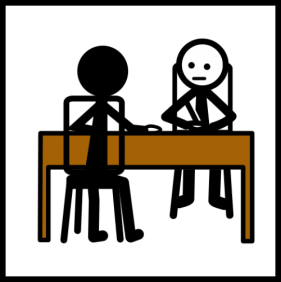 Możesz zapytać o to, co zrobić, żeby u nas zamieszkać.Możesz zapytać, co będziesz u nas robić, kiedy będziesz tu mieszkać.Możesz spotkać się z kimś, kto u nas mieszka.Jeżeli jesteś mieszkańcem domu, możesz brać udział w terapii z roślinami, w muzykoterapii, biblioterapii, wideoterapii.
Muzykoterapia to terapia za pomocą muzyki.Biblioterapia to terapia za pomocą książek.Wideoterapia to terapia za pomocą filmów.Jeżeli jesteś mieszkańcem domu, możesz brać udział w zajęciach plastycznych, w grach i zabawach na świetlicy, w wycieczkach oraz imprezach i spotkaniach okolicznościowych. Na przykład związanych z jakimiś świętami.Jeżeli jesteś mieszkańcem domu, możesz skorzystać z kaplicy, biblioteki, kawiarenki, sali bilardowej, sali do tenisa stołowego, sali komputerowej, sali multimedialnej oraz jadalni.Jeżeli jesteś mieszkańcem domu, możesz skorzystać ze świetnie wyposażonej sali rehabilitacyjnej oraz groty solnej.Adres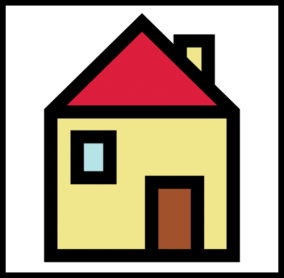 ul. Syreny 26
01-150 WarszawaWskazówki dojazdu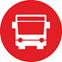 Najbliższy przystanek autobusowy: Górczewska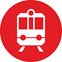 Najbliższy przystanek kolejowy: Warszawa Młynów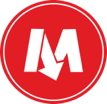 Najbliższy przystanek metra: Młynów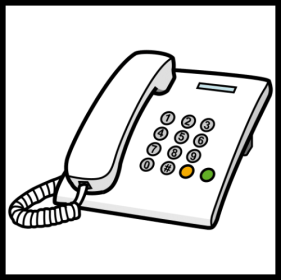 KontaktNumery telefonów: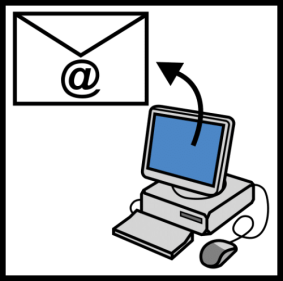 22 632 32 4122 632 32 42Adres mailowy: alebek@um.warszawa.pl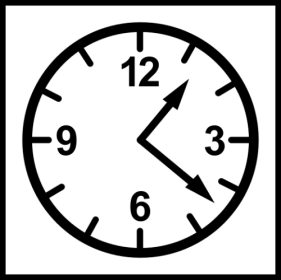 Godziny pracyMożesz do nas przyjść od poniedziałku do piątku w godzinach od 8:00 do 16:00.Więcej informacji dla osób z niepełnosprawnościami: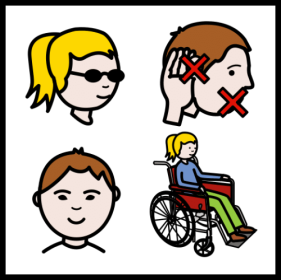 sprawdź deklarację dostępności Domu Pomocy Społecznej Syrena